МОУ ДОД - Дворец творчества детей и молодёжи,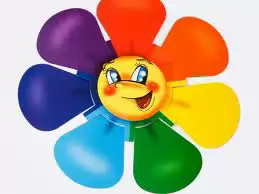                       г. Топки, Кемеровская обл.    Дизайн-студия «Фито-стиль».Творческое объединение   «Семицветик».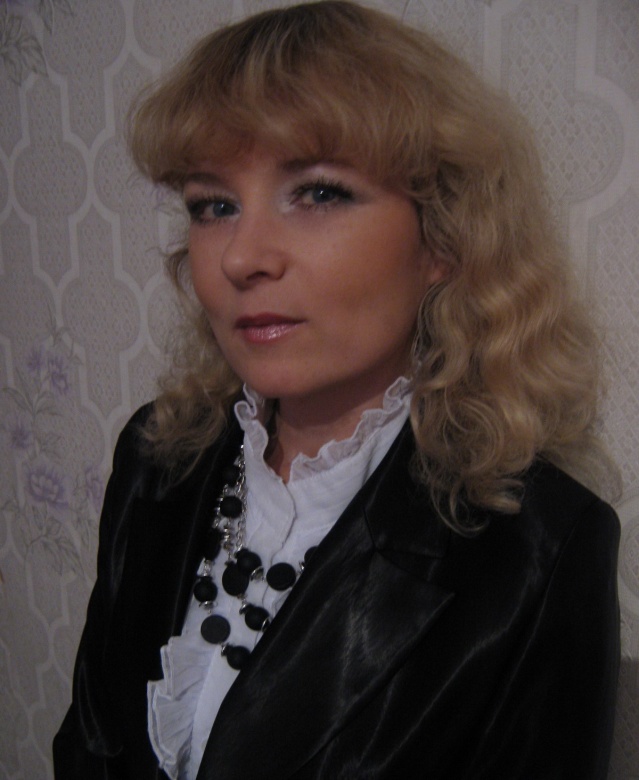        Кульгина Марина Владимировна, педагог высшей квалификационной категории, почётный работник общего образования Российской Федерации - руководитель  дизайн-студии «Фито-стиль» и т.о. «Семицветик». Педагогический стаж-29 лет.       Её воспитанники-неоднократные победители и призёры муниципальных, областных, всероссийских и международных выставок.  Дизайн-студия «Фито-стиль» работает по программе «Фитодизайн», рассчитанной на обучающихся 8-17 лет, на 5 лет обучения. Программа построена на сочетании разных направлений и видов деятельности с природным и неприродным материалом и изучением новых, современных материалов и технологий, основ дизайна и фитодизайна. Занятия по программе способствуют формированию устойчивого интереса к творческой, поисковой, самостоятельной деятельности и к самообразованию. На занятии дизай-студии «Фито-стиль»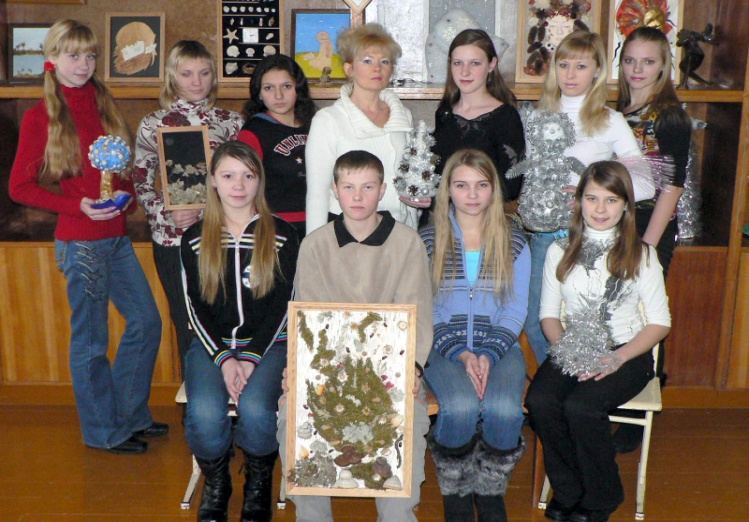 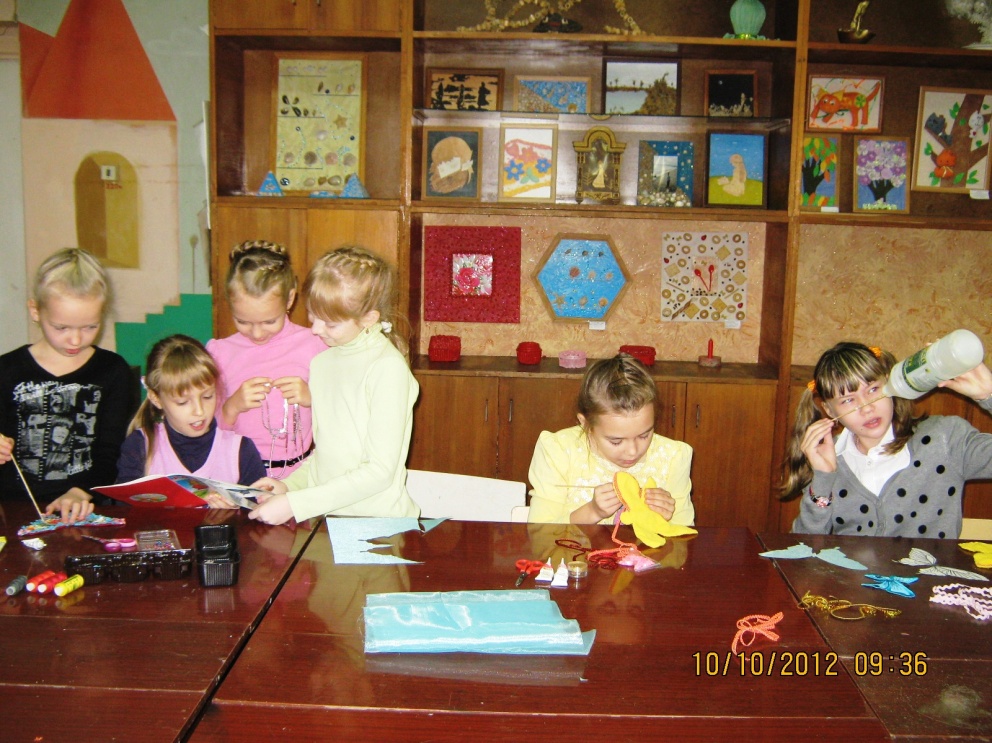               Уткина Екатерина занимается в дизайн-студии «Фитостиль»  7 лет и является неоднократным призёром и победителем областных, всероссийских, международных выставок.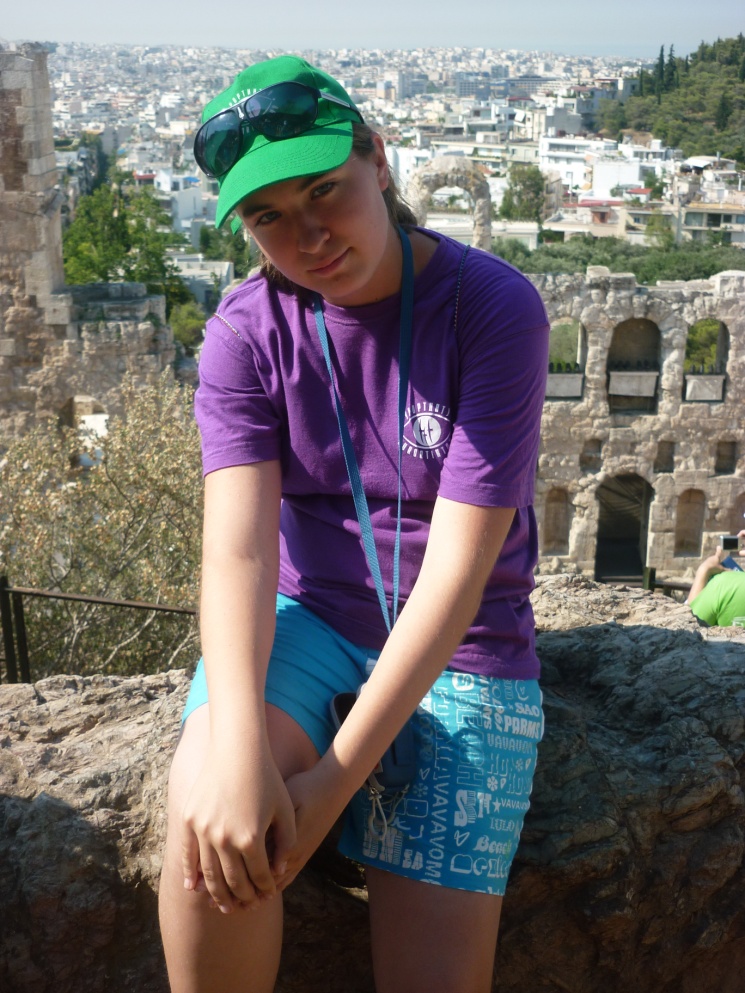            За победу в  областном конкурсе : «Вторая жизнь вещей и материалов».  (2010г ) Катя была награждена поездкой в Грецию в ВДЦ «Лазурный» Победители всероссийских выставок- Рузанова Анна,  Зайцева Алина, Губинская Анастасия, Климчук Дарья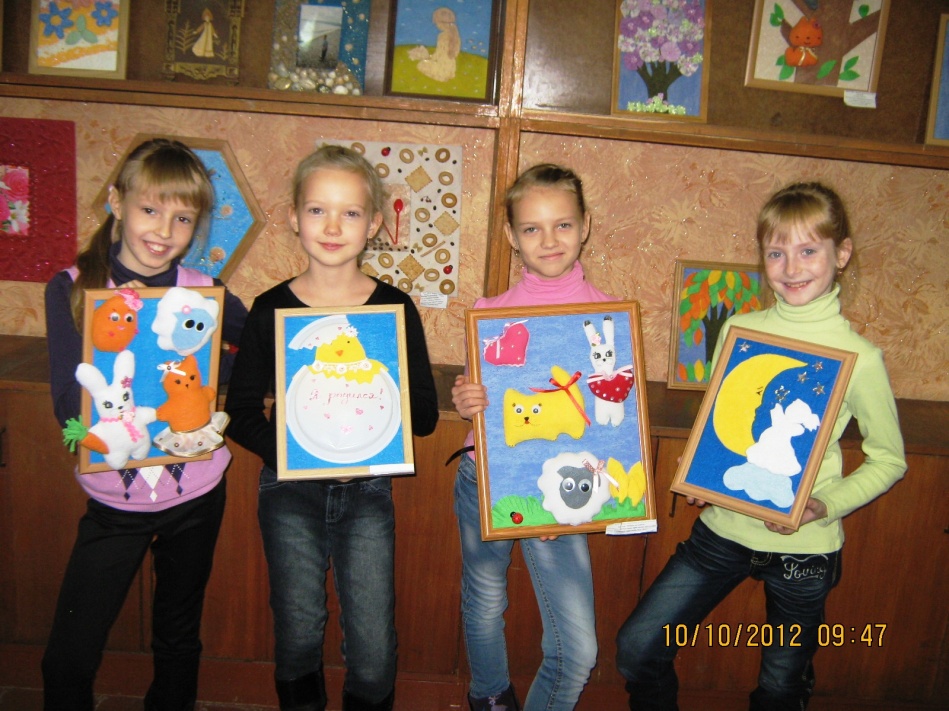 2012-2013 учебный год был очень удачным для обучающихся дизай-студии «Фито-стиль»: два Гран-при Всероссийской выставки на тему сказок Светланы Савицкой- Уткина Екатерина, Губинская Анастасия, четыре лауреата-Рузанова Анна, Климчук Дарья, Царёва Оксана, Зайцева Алина.  Всероссийская олимпиада «Созвездие»- три победителя финала: Зайцева Алина, Климчук Дарья, Афанасьева Арина.           Начало 2013-2014 учебного года тоже оказалось  успешным: три победителя финала Всероссийской олимпиады «Созвездие»- Жукова Мария, Губинская Анастасия, Рузанова Анна; два диплома первой степени Всероссийского интернет-конкурса «Арт-талант»-Уткина Екатерина, Пригодич Ольга.             Т.о. «Семицветик» работает на базе МБОУ «СОШ №8» по программе внеурочной деятельности согласно ФГОС начального , общего образования второго поколения для обучающихся 1-4 классов. Данная программа составлена педагогом и принимала участие в областном конкурсе программ дополнительного образования.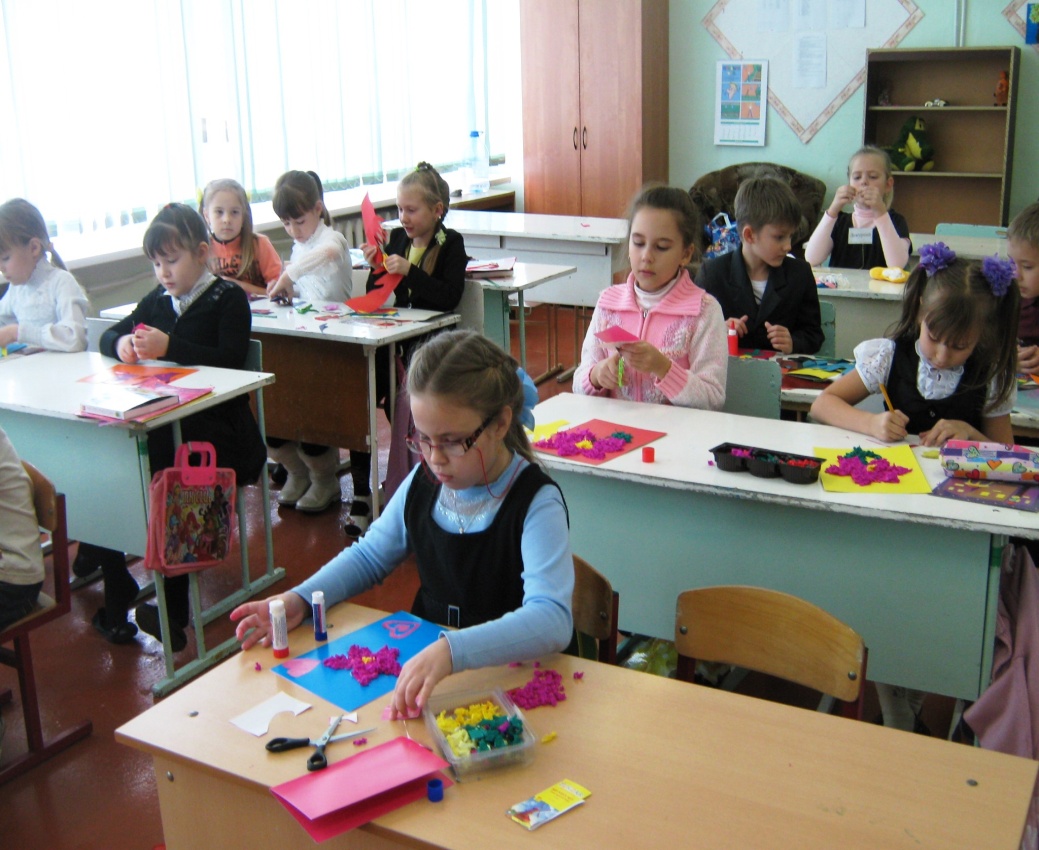 Занятия в объединении способствуют развитию мелкой моторики, стимулируют творческую активность детей, фантазию, стремление к самовыражению.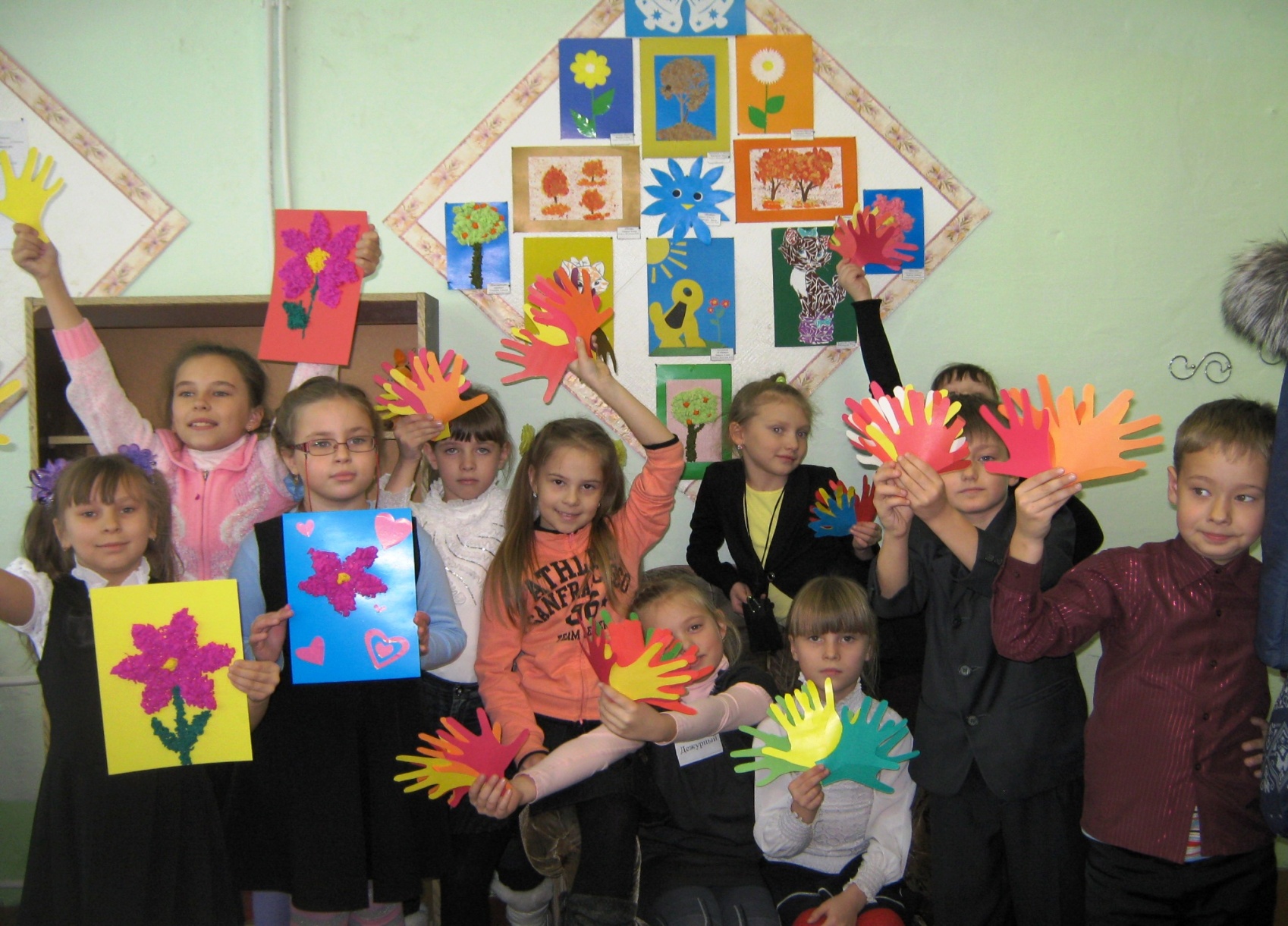  Занятия проходят в тёплой, непринуждённой атмосфере с применением подвижных, развивающих игр, а так же конкурсов, тренингов, экспериментов, фокусов, исследований Начиная со второго класса лучшие работы детей  принимают участие в выставках и конкурсах разного уровня –муниципальных, областных, всероссийских.